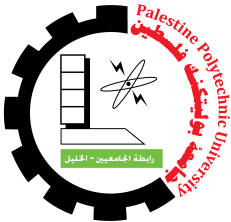 برنامج الإمتحان النهائي للمساقات المشتركةالتاريخ : 05/12/2017لجنة الامتحانات المشتركةاليوم / التاريخالجلسةالمساقاتالثلاثاء
19/12/2017الجلسة الأولى
08:30 – 10:30الحاسوب واساسيات البرمجة        برمجة الحاسوب تركيب البياناتالثلاثاء
19/12/2017الجلسة الثانية
11:30 – 13:30 لغة عبرية         لغة فرنسيةالثلاثاء
19/12/2017الجلسة الثانية
11:30 – 13:30 لغة عبرية         لغة فرنسيةالخميس
21/12/2017الجلسة الأولى
08:30 – 10:30فيزياء 1        فيزياء 2            احتمالات واحصاءالخميس
21/12/2017الجلسة الثانية
11:30 – 13:30جبر خطي            ادارة واقتصاد هندسيالأحد
24/12/2017الجلسة الأولى
08:30 – 10:30تفاضل وتكامل1      تفاضل وتكامل 2     تحليل عدديالأحد
24/12/2017الجلسة الثانية
11:30 – 13:30معادلات تفاضليةالثلاثاء26/12/2017الجلسة الأولى
08:30 – 10:30لغة انجليزية 1                  لغة انجليزية 2
استخدام فعال للغة الانجليزيةالثلاثاء26/12/2017الجلسة الثانية
11:30 – 13:30أساليب البحث العلمي     لغة انجليزية استدراكيالخميس
28/12/2017الجلسة الأولى
08:30 – 10:30لغة عربية                       حديقة منزليةالخميس
28/12/2017الجلسة الثانية
11:30 – 13:30ثقافة اسلاميةالأحد
31/12/2017الجلسة الأولى
08:30 – 10:30كيمياء عامة 1 ( لتخصص التغذية والأحياء التطبيقية و الكيمياء التطبيقية )
كيمياء 1الأحد
31/12/2017الجلسة الثانية
11:30 – 13:30تاريخ فلسطين الحديث